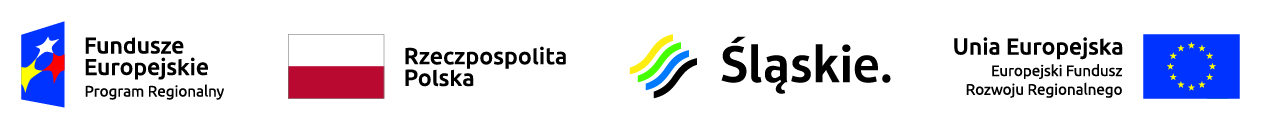 DZP.2910.22.100.2021Wykonawcy biorący udział w postępowaniu nr DZP/TP/22/2021OGŁOSZENIEWYNIKU POSTĘPOWANIA PRZEPROWADZONEGO W TRYBIE PODSTAWOWYM NADostawę sprzętu i aparatury medycznej w ramach projektu: „Poprawa jakości i dostępności do świadczeń zdrowotnych poprzez modernizację i doposażenie Szpitala Powiatowego w Zawierciu – 6 pakietów”Zamawiający – Szpital Powiatowy w Zawierciu informuje, że w wyniku przedmiotowego postępowania jako najkorzystniejsza wg kryteriów oceny ofert została wybrana oferta firmy:Pakiet 1TC-MED. Sp. z o.o., ul. Huldczyńskiego 16A, 42-400 ZawierciePakiet 3TC-MED. Sp. z o.o., ul. Huldczyńskiego 16A, 42-400 ZawierciePakiet 4TC-MED. Sp. z o.o., ul. Huldczyńskiego 16A, 42-400 ZawierciePakiet 5Multimed Sp. z o.o., ul. Brukowa 6, 91-341 ŁódźZamawiający informuje, że umowy w sprawie zamówienia publicznego zostaną zawarte:- w dniu 11.05.2021r. w siedzibie Zamawiającego zgodnie z art. z art. 308 ust. 2 i ust. 3 pkt 1) lit. a) ustawy Pzp. Jednocześnie Zamawiający poniżej podaje informację o złożonych ofertach oraz przyznanej punktacji zgodnie z poniższymi kryteriami oceny ofert:Kryterium - cena – 60 pktKryterium – termin dostawy  – 30 pktKryterium – okres gwarancji i rękojmi - 10 pktZamawiający – Szpital Powiatowy w Zawierciu informuje, że na podstawie art. 226 ust. 1 pkt 6) ustawy Pzp odrzuca w pakiecie nr 6 ofertę firmy:Damian Patoka CristalMed ul. Zaciszna 5, 05-532 Kąty,bowiem nie została sporządzona w sposób zgodny w wymaganiami technicznymi określonymi przez Zamawiającego. UzasadnienieZgodnie z zapisami pkt 4 części XI SWZ Zamawiający wymagał, aby Wykonawca złożył ofertę (formularz oferty wraz formularzem asortymentowo-cenowym) oraz oświadczenie, o którym mowa w art. 125 ust. 1 ustawy Pzp pod rygorem nieważności w formie elektronicznej opatrzonej podpisem kwalifikowanym lub w postaci elektronicznej opatrzonej podpisem zaufanym lub podpisem osobistym osoby. Po sprawdzeniu właściwości przesłanego pliku przez ww. Wykonawcę jako oferta okazało się, że jest on formacie PDF. Przedmiotowy plik zweryfikowano za pomocą różnych narzędzi do weryfikacji podpisów takich jak: proCertum SmartSign, PWPW Sing 5, platforma pn. weryfikowaniepodpisu.pl, gov.pl – podpis zaufany, e-dowód PWPW i ePUAP – walidator. Okazało się, że nie jest on podpisany żadnym z ww. podpisów elektronicznych. Zamawiający – Szpital Powiatowy w Zawierciu informuje, że na podstawie art. 255 pkt 3) Ustawy Pzp. unieważnia postępowanie w zakresie pakietu nr 2, z uwagi na fakt, iż oferta z najniższą ceną przewyższa kwotę, którą Zamawiający zamierza przeznaczyć na sfinansowanie zamówienia. UzasadnienieW zakresie pakietu nr 2 ofertę złożył Wykonawca - TC-MED. Sp. z o.o., ul. Huldczyńskiego 16A, 42-400 Zawiercie. Jest to jedyna oferta w tym pakiecie. Zaoferował kwotę 2 906, 00 zł., natomiast Zamawiający przeznaczył na sfinansowanie tego zadania kwotę 799, 32 zł. Zamawiający – Szpital Powiatowy w Zawierciu informuje, że na podstawie art. 255 pkt 2) Ustawy Pzp. unieważnia postępowanie w zakresie pakietu nr 6 z uwagi na fakt, iż jedyna złożona oferta podlega odrzuceniu. UzasadnienieW zakresie pakietu nr 6 ofertę złożył tylko jeden Wykonawca o nazwie Damian Patoka CristalMed ul. Zaciszna 5, 05-532 Kąty, jednak oferta tego Wykonawcy na podstawie art. 226 ust. 1 pkt 6) ustawy Pzp została odrzucona, bowiem nie została sporządzona w sposób zgodny w wymaganiami technicznymi określonymi przez Zamawiającego. Wyk. 1 egz.– Wykonawcy – przesłano mailem/BIP/aa.                     Zawiercie, 05.05.2021r.PakietWykonawcaA. Cena brutto B. Termin   dostawy C. Okres gwarancji i rękojmiLiczba przyznanych pktLiczba przyznanych pktLiczba przyznanych pktLiczba przyznanych pktPakietWykonawcaA. Cena brutto B. Termin   dostawy C. Okres gwarancji i rękojmiABCRazem   1TC-MED. Sp. z o.o., ul. Huldczyńskiego 16A, 42-400 Zawiercie2 144, 17 zł.   28 dni           24 m-ce    60      0    0    60   1Zakład Urządzeń Medycznych Unimed inż. Adam Andruszczak ul. Trawnik 26A-28, 85-376 Bydgoszcz52 164, 00 zł    20 dni     24 m-ce        2    7    0   9   2TC-MED. Sp. z o.o., ul. Huldczyńskiego 16A, 42-400 Zawiercie2 906, 00 zł.    28 dni     24 m-ce 600060   3TC-MED. Sp. z o.o., ul. Huldczyńskiego 16A, 42-400 Zawiercie15 663, 33 zł.   28 dni      24 m-ce600060   4TC-MED. Sp. z o.o., ul. Huldczyńskiego 16A, 42-400 Zawiercie72 716, 67 zł.   28 dni     24 m-ce 600060   5Multimed Sp. z o.o., ul. Brukowa 6, 91-341 Łódź25 833, 60 zł.  28 dni    36 m-cy  6001070   6Damian Patoka CristalMed ul. Zaciszna 5, 05-532 Kąty10 994, 40 zł  20 dni      24 m-ceOferta odrzuconaOferta odrzuconaOferta odrzuconaOferta odrzucona